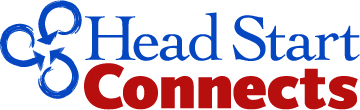 Survey of Head Start Directors  The purpose of the survey of Head Start Directors is to capture program information and rosters with contact information for family and community partnership managers and for family support services staff members.  The information will be used to contact these managers and staff members for further data collection activities.This collection of information is voluntary and will be used to build knowledge about Head Start family support services and the staff members involved in coordinating such services. Public reporting burden for this collection of information is estimated to average 30 minutes per response, including the time for reviewing instructions, gathering and maintaining the data needed, and reviewing the collection of information. An agency may not conduct or sponsor, and a person is not required to respond to, a collection of information unless it displays a currently valid OMB control number. The OMB number for this information collection is 0970-0538 and the expiration date is 09/30/2024. Send comments regarding this burden estimate or any other aspect of this collection of information, including suggestions for reducing this burden to Michelle Maier; Michelle.Maier@mdrc.org. YOUR HEAD START PROGRAM(S)First, we would like to make sure that we have current information about your Head Start program(s). When responding, please think about all components of your Head Start-funded program(s) including: Head Start programs,Early Head Start programs,Migrant and Seasonal Head Start programs, and Early Head Start-Child Care Partnership programs.D1.) What is your role/position?DirectorAssistant DirectorDeputy Director Deputy Program Director Other: _______________D2.) For each option below, select Yes if your Head Start program currently provides the option, and No if not. PROGRAMMER: IF ANY OPTION OF HEAD START AND EARLY HEAD START IS SELECTED, ASK D3.D3.) Some staff may work with families from multiple program types. Which of the following family support services-related staff members are shared across your different program types (e.g., staff work with both Early Head Start and Head Start families)? Select all that apply.Family and community partnerships managerFamily support services staff membersHome visitorsStaff not listed (please specify: ________________________)We do not share staffD4.) Are each of the following benefits available, not available, or you are unsure if they are available to family support services staff in your Head Start program(s)? D5.) Which of the following applies to your Head Start program(s)?Grant recipient that directly operates program(s) and has no delegatesGrant recipient that directly operates programs and delegates service deliveryDelegate agencyGrant recipient that maintains central office staff only and operates no program(s) directly Grant recipient that delegates all of its programs; it operates no programs directly and maintains no central office staffD6.) [Programmer: ask if Option 2 in D5 is selected; otherwise skip] Does your grantee organization hire any family and community partnerships managers and/or family support services staff that work in one or more of your program’s delegate agency(ies)?YesNoBoth my grantee organization and delegate agency(ies) hire family support services staff that work in my program’s delegate agency(ies)D7.) [Programmer: ask if Option 3 in D5 is selected; otherwise skip] Does your grantee organization hire any family and community partnerships managers and/or family support services staff that work in your delegate agency?YesNoBoth my grantee organization and my delegate agency hire family support services staff that work in my delegate agencyPROGRAMMER: IF OPTIONS 1 OR 3 IN D5 ARE SELECTED, GO TO D9PROGRAMMER: IF OPTION 2 IN D5 IS SELECTED, STATE THE FOLLOWING AND GO TO D9: The next few questions ask about family and community partnerships managers and family support services staff members at your Head Start program(s). Please respond to these questions thinking about staff who work with families in your grantee organization. Please do not include staff who work with families only at delegate organization(s). PROGRAMMER: IF OPTIONS 4 OR 5 IN D5 IS SELECTED, ASK D8: D8.) Are you sure that your Head Start program(s) is a [response option from D5]? Yes [end survey and say: Those are all the questions we have for you today! Your program does not appear to be eligible for Head Start Connects: A Study of Family Support Services. Thank you for your time.]No [allow respondent to select appropriate response from D5]D9.) Family and community partnership managers (or coordinators) are staff who have primary responsibility for overseeing family support staff and general coordination of family support services.Including contracted staff, how many family and community partnership managers/coordinators are currently employed by your Head Start program(s)? [drop down, 0 to 100 or more; don’t know] family and community partnership managers/coordinatorsD10.) We are conducting a follow up survey with family and community partnership managers/coordinators about their work.  Please provide contact information for the family and community partnership manager who has the most knowledge of your program’s staffing, structures, and practices for family support services. Information will only be used to invite the individual to participate in the study.D11.) In case we are unable to reach the person you named before, please provide contact information for a second manager or staff member (e.g., Director, Assistant Director) who has knowledge of your program’s staffing, structures, and practices for family support services. Information will only be used to invite the individual to participate in the study.D12.) Family support services staff members include all staff members who have primary responsibilities for family support services and who work directly with families.Including contracted staff and vacant/unfilled positions, how many full- and part-time family support services staff member positions does your Head Start program(s) currently have? [drop down, 0 to 300 or more; don’t know] family support services staff member positionsD13.) Including contracted staff, how many full- and part time family support services staff members does your Head Start program currently employ?  [drop down, 0 to 300 or more; don’t know] family support services staff membersD14.) [Programmer: depending on the number provided in D13, allow respondent to upload a file (e.g., PDF, csv or xlsx) of staff names with contact information, or allow them to type in information and prompt for names based on response to D13; response required]In addition to the survey of managers/coordinators, we are collecting information from family support services staff members who have primary responsibilities for family support services and work directly with families.  Please provide the following contact information for all family support services staff members employed by your Head Start program(s) in the table below: first and last name, staff title, work email address, work telephone number. Information will only be used to invite the individual to participate in the study.If you have this information in a file please upload it as an Excel, Word, or PDF format document.PROGRAMMER:  Verification text appears below the grid.  Thank you for providing the information above.  Do these individuals include all full and part time staff members who have primary responsibilities for family support services and who work directly with families? Please make changes above as needed to ensure the information is complete.D15.  Please use the text box below to provide any additional comments you would like to share with the Head Start Connects research team. [TEXT BOX] HONORARIUM SCREENS. Those are all the questions we have for you today!Thank you very much for participating in Head Start Connects: A Study of Family Support Services! We intend to reach out to your staff for additional information and will gladly answer their, or your, questions should any arise.  Please reach out to Shannon Nelson at HSConnects@norc.org if you have any questions.You will receive a $25 honorarium for your participation in this survey.Please let us know your preference for your honorarium. Email gift code for Amazon, Walmart, or Target: This will be emailed to you immediately.I would prefer not to receive an honorarium.[if Email gift code selected:]Please provide an email address so that we can send you $25NORC will only use this email address to send you the gift card. We will not share this email with anyone outside of the research team.Please enter your email:__________________________Please confirm your email:________________________FINAL SCREEN.Thanks again for participating in Head Start Connects. [IF HONORARIUM SELECTED: click “Next” to submit your choice and obtain your gift code.]If you have any questions, please feel free to contact us at HSConnects@norc.org or call us at 1-877-888-7117.YesNoHead Start, Center-based option  Head Start, Home-based option  Head Start, Family child care optionHead Start, Locally designed option  Early Head Start, Center-based option  Early Head Start, Home-based option  Early Head Start, Family child care option   Early Head Start, Locally designed option  Early Head Start - Child Care Partnership  Migrant and Seasonal Head Start, Center-based option  Migrant and Seasonal Head Start, Family child care optionAIAN Head Start, Center-based optionAIAN Head Start, Home-based optionAIAN Head Start, Locally designed optionBenefitAvailableNot AvailableNot sureHealth insurance coverageDental benefits, including any offered at a cost to staffVision benefits, including any offered at a cost to staffPaid holidaysPaid time off (e.g., vacation, sick days)Paid family leaveFree early care and education for staff member’s childA retirement or 401(k) planReduced tuition rates for continuing educationAssistance to complete postsecondary course workSupport for increased credentials (such as bilingual education or providing services to children with disabilities)Career development programsFree professional development and trainingEmployee assistance services (e.g., for family matters, financial challenges, mental health)Other, not listed above: _______________First NameLast NameStaff TitleWork Email AddressWork Telephone numberDoes this individual also work directly with families on the family partnership process (that is, has a caseload of families)?Yes    No   Don’t KnowFirst NameLast NameStaff TitleWork Email AddressWork Telephone numberDoes this individual work directly with families on the family partnership process (that is, has a caseload of families)?Yes    No   Don’t KnowFirst NameLast NameStaff TitleWork Email addressWork Telephone number